Муниципальное  дошкольное образовательное учреждениедетский сад №4 «Колокольчик» села Новая ЖизньМАСТЕР-КЛАСС«Пальчиковый театр из фетра»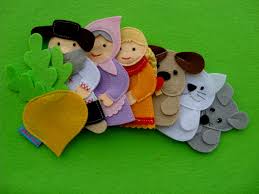 Воспитатель:Группы №1Дзгоева Т.В.2017 г.Театр – это мысли свободной полет,
Театр – здесь фантазия щедро цветет…
Владимир МиодушевскийМастер-класс рассчитан на воспитателей и специалистов дошкольных учреждений, педагогов дополнительного образования, родителей и творческих личностей.Пальчиковый театр предназначен для театрализованной деятельности в детском саду и дома, может быть использован в ходе непосредственно образовательной деятельности как сюрпризный момент. Он может стать прекрасной традицией вашей семьи. Выбор материала – фетра обусловлен следующими критериями:• легкий в обработке, края не осыпаются;• широкая цветовая гамма, различная толщина и плотность;• натуральный, безопасен для здоровья!!!Цель: изготовление пальчикого театра для развития творческих способностей детей посредством театрализованной деятельности.Задачи:• познакомить с технологией изготовления пальчиковых кукол из фетра;• развивать актерские и режиссерские способности детей;• развивать мелкую моторику;• содействовать обогащению и активизации словарного запаса, развивать монологическую и диалогическую речь;• формировать интерес к декоративно-прикладному творчеству;• развивать навыки организации практической деятельности.Ход работы:Сегодня я покажу вам процесс изготовления мышки.Необходимые материалы:• Фетр серого и черного цвета;• Нитки;• Иголка;• Клей "Момент Кристалл";• Бусинки для глаз;• Ножницы.Скопируйте на бумагу выкройку мышки.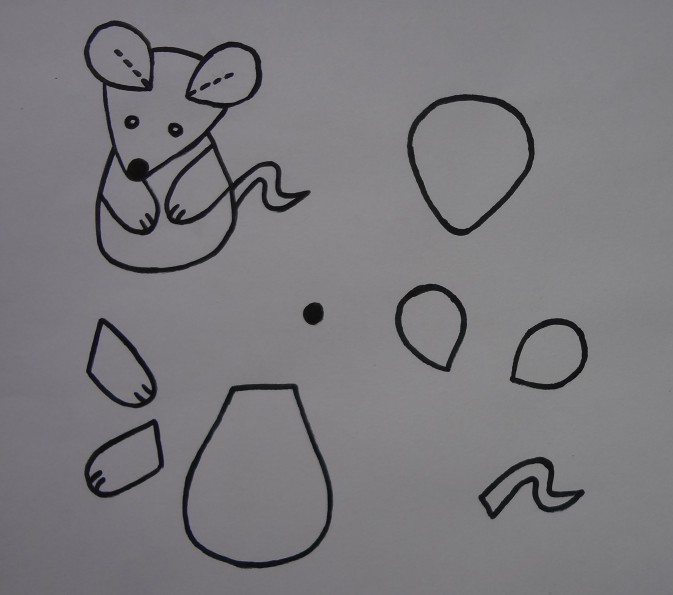 Вырежьте все детали по образцу.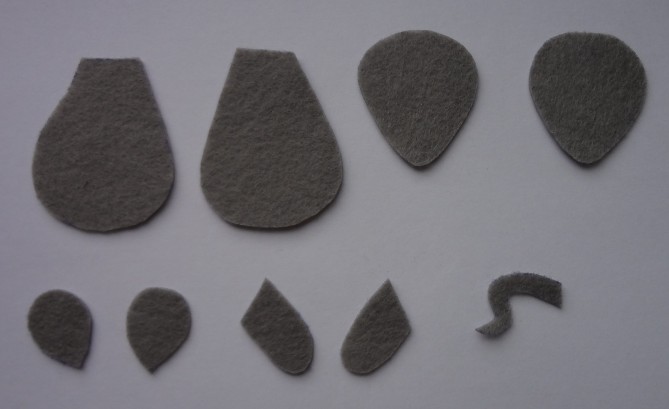 Соединяем делали головы и туловища, швом вперед иголку сшиваем детали головы. 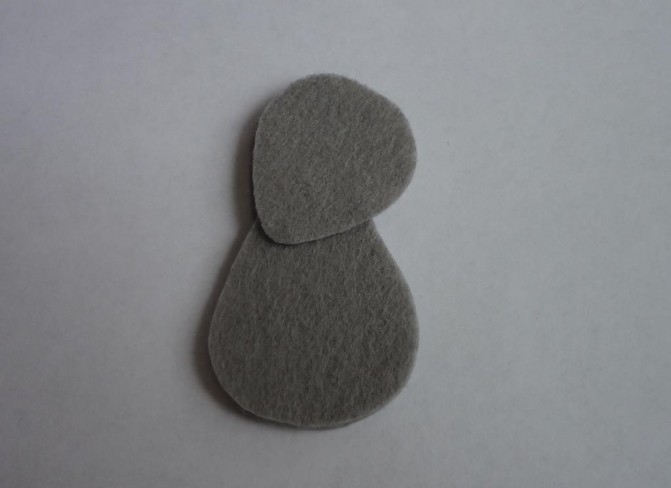 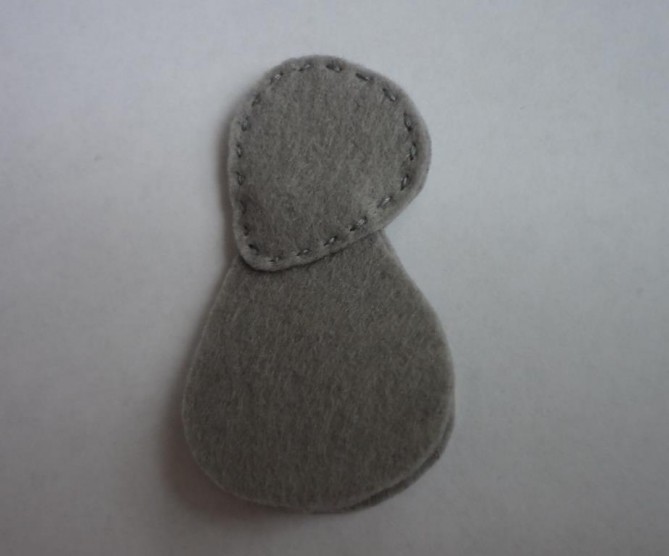 Между деталями туловища вставляем хвостик, сверху располагаем детали лапок, сшиваем по краю, не забывая снизу оставить отверстие для пальчика.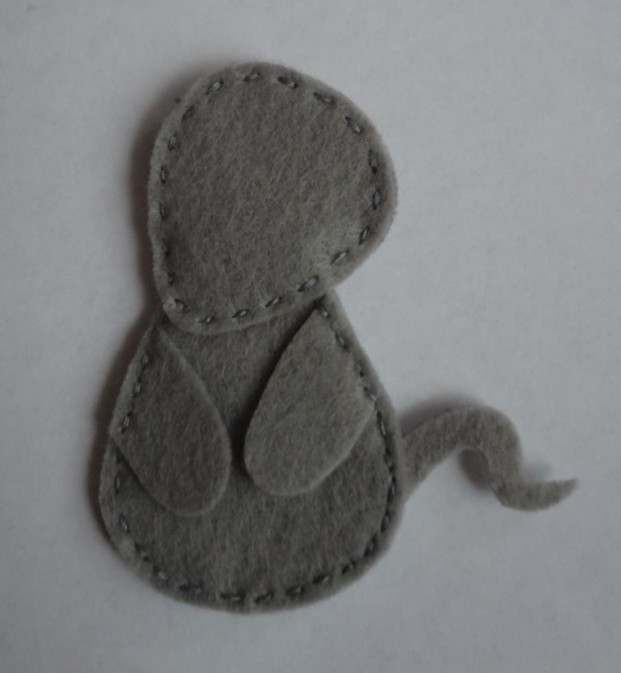 Пришиваем ушки и глазки – бусинки. Вырезаем маленький кружок для носика и приклеиваем его клеем «Момент Кристалл».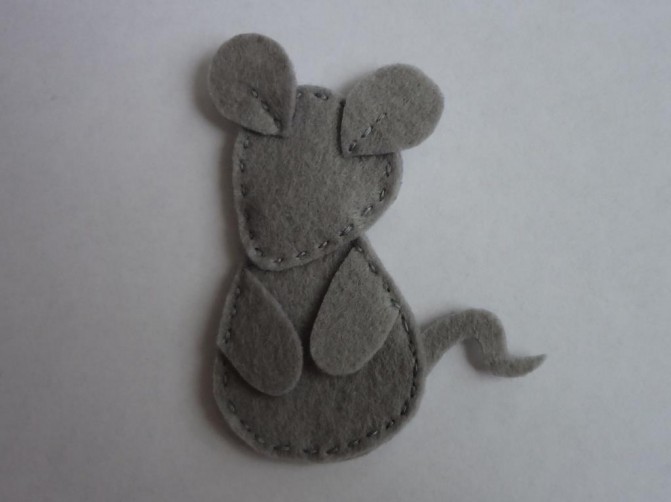 Наша мышка готова)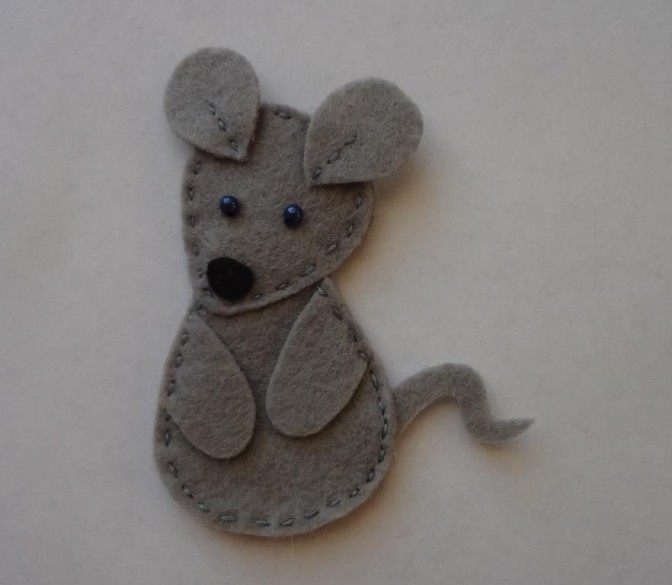 А это все герои сказки, изготовленные мной также из фетра.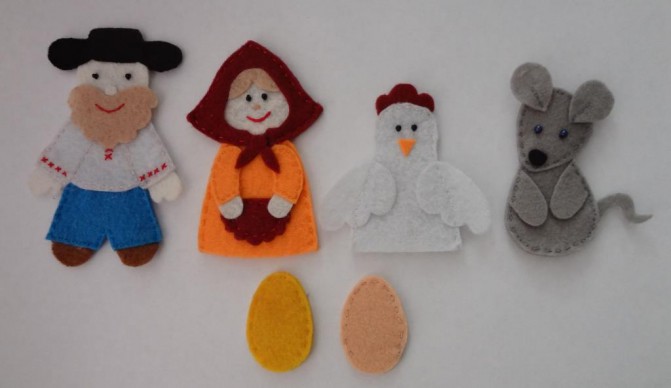 